窗体顶端报名二维码（识别二维码可以通过手机端进行在线报名）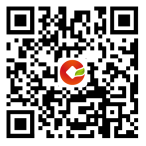 .“安徽农金”微信公众号二维码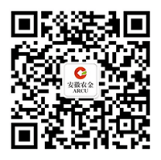 窗体底端